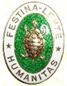 Humanitas Carambole-stige sesongen 2018-1920.05.2019		*	Sykemeldt og telles ikke med når en skal se hvem en kan utfordre. 1Andersen, Velle84411 44 238velle.andersen@grepgrenland.no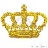 Lillestøl, Kjell141911 05 886kjell@lillestol.no3Larsen, Sjur G.76417 00 613sjurgl@gmail.com4Karlsen, Petter56951 14 585petter.karlsen@kvaerner.com5Davidsen, Geir93994 90 391geir.davidsen@rorleggern.no6Pettersen, Jarann47905 93 374jarann.pettersen@icloud.com7Storvand, Esben83994 34 180esbenstorvand@netscape.net8Larsen, Knut B.70922 50 871knut@kble.no9Wroldsen, Jens56958 87 567jens.wroldsen@veidekke.no10Hannemyr, Trond61913 06 884trond.hannemyr@gmail.com11Larsen, Rune64917 20 640multicm1@gmail.com12Haglund, Per Herman46911 76 611herm-hag@frisurf.no13Steen, Kjetil56901 48 140kjetil.steen@no.abb.com14Larsen, Thorleif (Totto)40926 37 137thblarse@online.no15Finne, Henrik *43900 57 683henrik.finne@gisholt-finne.no16Romnes, Einar38990 17 540er@nticad.no17Saubrekka, Bjørn36958 32 059bjorn.saubrekka@krogsveen.no18Solvang, Asbjørn35906 42 945asbjorn@solvang-revisjon.no19Woxen, Truls35992 09 950truls.woxen@grepgrenland.no20Olsen, Trond35993 58 894olsen76@online.no21Thorjussen, Arve35906 83 619caraas@online.no22Naper, Terje35905 54 294terje.naper@sf-nett.no**Stig Martens45982 17 849stig.martens@vard.com**Knut Marker41907 69 247knut.marker@svafas.no**Anton Smith, 90121310,asmith@online.no**Helstedt, Geir35900 46 901geir@helstedt.no**Holm-Jørgensen, Per35994 23 943per-holm@online.no**Holt, Knut Olav35909 25 068knut.holt@azets.com**Immerstein, Morten35412 48 587morten.immerstein@gmail.com**Olsen, Stian35902 03 085promilleolsen@hotmail.com**Tonning, Jarl35909 67 860jarl.tonning@nokas.no**Wendelborg, Petter35971 48 033petter.wendelborg@gmail.com**Wroldsen, Jan35992 72 029jan.wroldsen@online.no